Автор материала:Медведева  Татьяна Александровна,Учитель информатикиВысшей квалификационной категорииМБОУ Арбатская СОШ с. Арбаты, Таштыпский район, Республики Хакасия 2015г.Материалы к внеклассному занятию по математике «Интеллектуальный марафон» 5-6 кл. с использованием регионального компонентаВнедрение НРК происходит  при проведении устного счета, заданий на закрепление и обобщение знаний, путем введения нужных сведений в различные дидактические игры и задания на уроках.Взаимообогащение культур продолжается и во внеурочной деятельности школьников, проходит через внеклассную работу. В неделе математики, которая проходит ежегодно, обязательно есть мероприятия с включением НРК. Примеры заданий «Интеллектуального марафона»Это хакасское женское нагрудное украшение в виде полумесяца с закругленными рожками, на лицевой стороне которого пришивались перламутровые пуговицы, а пространство между ними заполнялось кораллом или бисером в виде кругов, сердечек, почек, трилистников и других древних узоров, расположенных симметрично. Оно одевалось впервые на свадьбе, и носить его могли только замужние женщины. Что это за украшение? (Пого)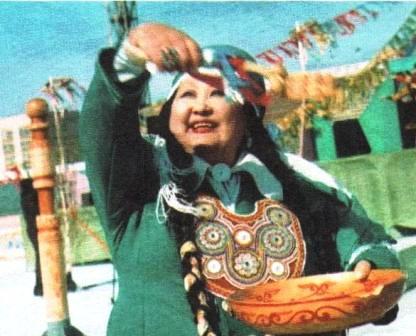 Это веревка или канат длиной 5 -6м, с помощью которого ловили коней. Как называется? (Аргаамчы)Длинная жердь в 8 – 10м для определения высоты деревьев в лесу. Что это за измерительный инструмент? (Сыра)Большое расстояние, которое проехал всадник за 2 дня и 1 ночь. Назовите эту меру длины. (Ара хона) 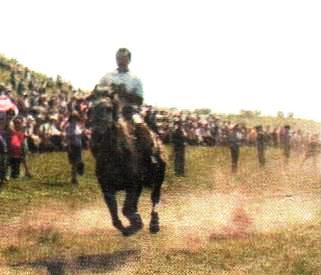 Расстояние, пройденное лошадью, пока он курил одну трубку. Что это за расстояние? (Пiр ханга татханга).Изготовлена из бумаги (дерева), «пестрая юла», на гранях числа. Скажите хакасское название предмета и покажите, как он использовался.(Чохыр пырлаас)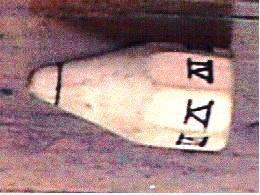 Столько дней жили молодожены у родителей после свадьбы, прежде, чем ставить свою юрту. Столько же дней необходимо защищать новорожденного от чужих глаз. Столько дней проходил ритуал вхождения в профессию молодого шамана. Столько насчитывалось «батыров» у каждого «бега». Столько домов («дымов», «тунук») находилось в ведении каждого «чазоола» («Есаула»). Через столько дней после смерти человека совершались самые важные поминальные обряды. Какое это число? (40)Этот способ измерения силы человека дошел до нашего времени из средневековья. Что это за способ?  (Поднятие камня –Тас Хапханы)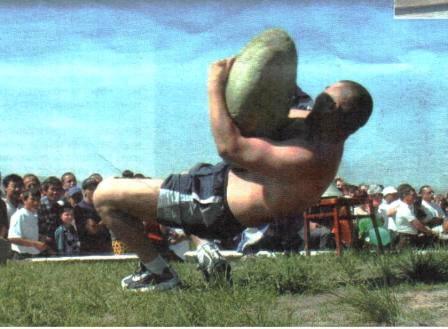 